Дидактическое пособие «Клоун – Клёпа»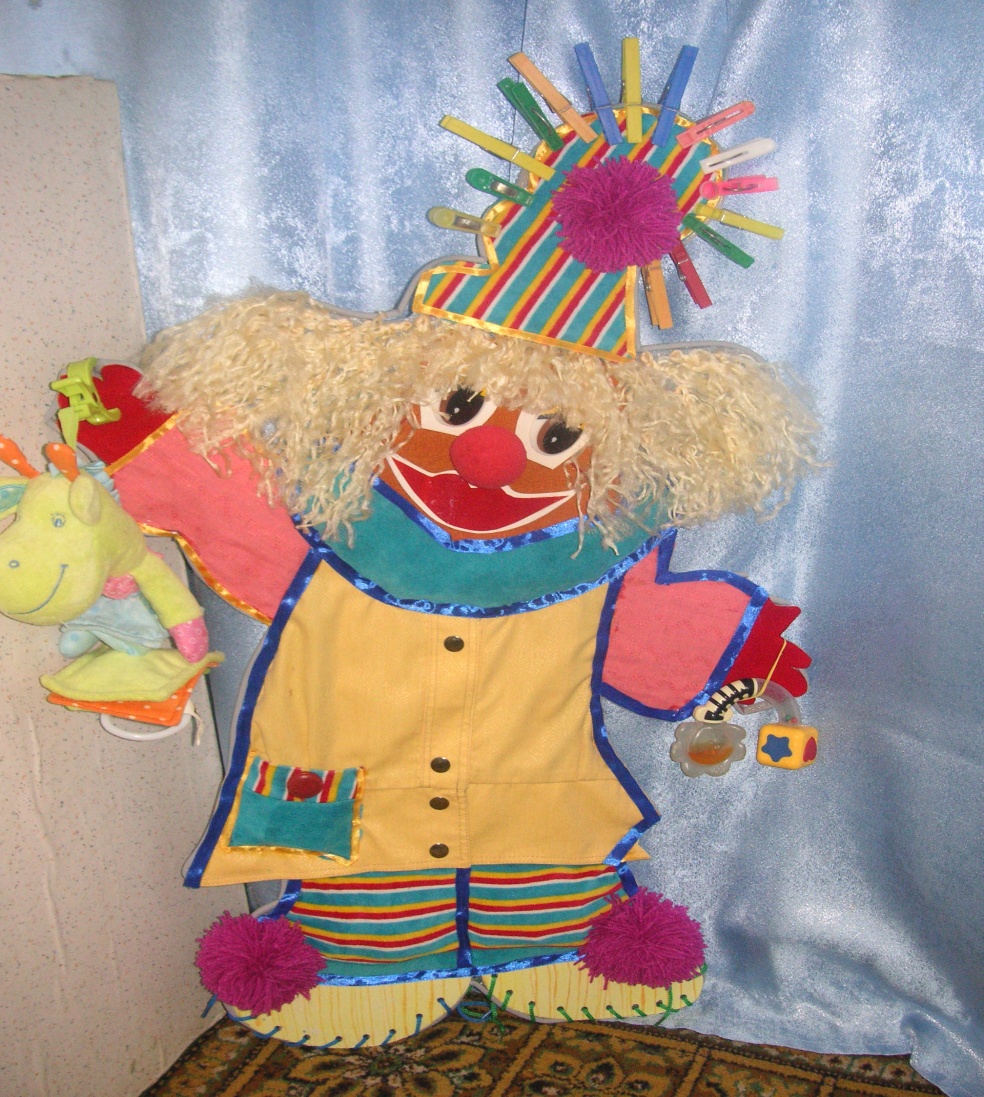 МБДОУ детский сад №12 «Рябинка»1младшая группа «Капитошка»Воспитатели: Ковга Ольга ВикторовнаКрякина Елена Сергеевна Сенсорный опыт – начало познания окружающего мира. Чем богаче сенсорный опыт, тем успешнее идет познавательное развитие.   Сенсорное и речевое развитие происходит в тесном единстве, и работу по развитию речи нельзя отрывать от работы по развитию органов чувств и восприятий. Ребенок с первых месяцев начинает познавать окружающий мир. Сенсорное восприятие в этот период  -  основной вид восприятия вообще.   Если ребенок не получает сенсорное  восприятие, это ведет к значительной задержке общего развития.Главная задача создать  условия  для ребенка,  которые бы обеспечивали  ему психологический комфорт и всестороннее развитие.  Цель: развитие мелкой моторики рук и сенсорного восприятия.Задачи:Обогащение чувственного опыта детей разнообразными сенсорными впечатлениями.Способствовать реализации потребности ребенка в овладении действиями с предметами.Закрепить знания детей о величине, форме, цвете.Активизировать словарь за счет прилагательных, обозначающих  величину, цвет.Создание положительного эмоционального настроя. Игры с дидактическим пособием «Клоун – Клёпа»«Помоги нарядиться клоуну»Цель: учить детей шнуровать, застегивать пуговицы и кнопки, прищипывать прищепки, прилипать пумпоны, нос .« Поиграй с Клёпой»Цель: развивать мелкую мускулатуру рук при помощи игрушек, которые  в руках у клоуна (оттягиваем, поворачиваем, разворачиваем, надавливаем).« Во что одет клоун Клёпа»Цель: развивать разговорную речь, закрепление цветов. « Пошуршали и помяли» (массаж пальчиков)Цель: массаж пальчиков (помяли штанишки у клоуна, пошуршали воротничком) .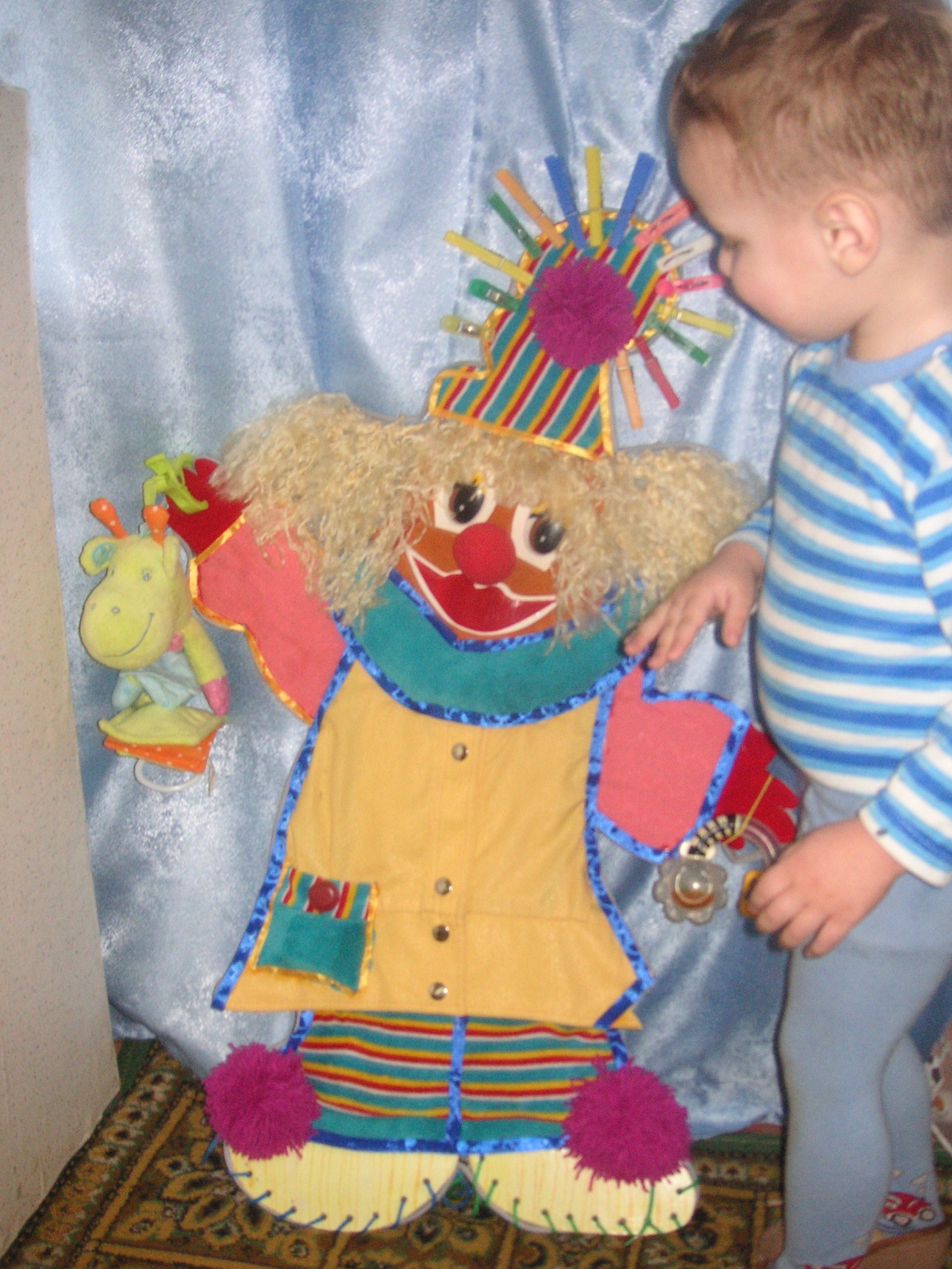 « Клоун забыл»Цель: познакомить с геометрическими фигурами и их цветом.              « Посчитаем части тела»Цель: закрепить счет 1, 2 и название частей тела (два глаза, один нос, две руки, одна голова и т.д.).Игры на ориентировку в пространстве:Игра «Что делает правая рука, а что левая?»Цель: учить называть «правая» , «левая»Игра  « Что где находиться?»Цель: учить различать и называть пространственные направления: вверху, внизу.Примечание: Клоун – Клёпа  приходит  в гости к детям в разные режимные моменты ( занятия, развлечения, прогулки, прием  детей, индивидуальная работа и т.д.), а также он приносит с собой разнообразный дидактический материал ( строительный материал,  карандаши, краски, сказки, игры, карточки и т.д.) по усмотрению воспитателя или темы дня.  